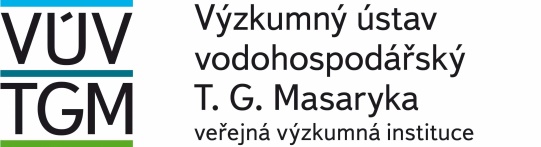 Zkrácená verze na fakturách VÚV TGM, v.v.i. Podbabská 2582/30 Praha 6 160 00(Na fakturách uvádějte výše uvedené číslo objednávky a přesný název naší organizace,IČO,DIČ)Objednáváme u Vás    1. Pronájem prostor v hotelu SKI plus občerstvení			82 110 KčŽádáme o potvrzení objednávky.S pozdravem                       		Jiří Vohadlo 	      Vedoucí investičního a provozního odboru              (vedená v rejstříku veřejných výzkumných institucí u Ministerstva školství, mládeže a tělovýchovy)Limitní cena 82 110,- Kč , vč.DPHDodací termín Co nejdříve Doprava Autem dodavateleDodací místo Viz. adresa na obj.Vyřizuje: Simona BártůTelefon: 220 197 251/724875842Fax: 224 319 847E-mail: simona.bartu@vuv.czPobočka  ddodádonejnejpozději Praha 6Datum:15.10.2019RMN, s.r.o.Rašínova 103/2602 00 BrnoOBJEDNÁVKA : 530/ 2019 – 422.2